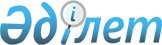 О внесении изменения в решение районного маслихата от 4 января 2019 года № 309 "Об утверждении бюджета Шубаршийского сельского округа на 2019-2021 годы"
					
			С истёкшим сроком
			
			
		
					Решение Темирского районного маслихата Актюбинской области от 1 ноября 2019 года № 394. Зарегистрировано Департаментом юстиции Актюбинской области 5 ноября 2019 года № 6443. Прекращено действие в связи с истечением срока
      В соответствии со статьями 9–1, 109-1 Бюджетного Кодекса Республики Казахстан от 4 декабря 2008 года, статьей 6 Закона Республики Казахстан от 23 января 2001 года "О местном государственном управлении и самоуправлении в Республике Казахстан" Темирский районный маслихат РЕШИЛ:
      1. Внести в решение районного маслихата от 4 января 2019 года № 309 "Об утверждении бюджета Шубаршийского сельского округа на 2019-2021 годы" (зарегистрировованное в Реестре государственной регистрации нормативных правовых актов № 3-10-238, опубликованное 22 января 2019 года в эталонном контрольном банке нормативных правовых актов Республики Казахстан в электронном виде) следующее изменение:
      - приложение 1 к указанному решению изложить в новой редакции согласно приложению к настоящему решению.
      2. Государственному учреждению "Аппарат Темирского районного маслихата" в установленном законодательством порядке обеспечить государственную регистрацию настоящего решения в Департаменте юстиции Актюбинской области.
      3. Настоящее решение вводится в действие с 1 января 2019 года. Бюджет Шубаршийского сельского округа на 2019 год
					© 2012. РГП на ПХВ «Институт законодательства и правовой информации Республики Казахстан» Министерства юстиции Республики Казахстан
				
      Председатель сессии Темирского районного маслихата 

Т. Оспанов

      Секретарь Темирского районного маслихата 

Б. Избасов
Приложение к решению районного маслихата от 1 ноября 2019 года № 394 Приложение 1к решению районного маслихатаот 4 января 2019 года № 309
Категория
Класс
Подкласс
Наименование
Наименование
Сумма  (тысяч тенге)
I. Доходы
I. Доходы
88090
1
Налоговые поступления
Налоговые поступления
9962
01
Подоходный налог
Подоходный налог
3700
2
Индивидуальный подоходный налог
Индивидуальный подоходный налог
3700
04
Hалоги на собственность
Hалоги на собственность
5732
1
Hалоги на имущество
Hалоги на имущество
280
3
Земельный налог
Земельный налог
252
4
Hалог на транспортные средства
Hалог на транспортные средства
5200
05
Внутренние налоги на товары, работы и услуги
Внутренние налоги на товары, работы и услуги
530
4
Сборы за ведение предпринимательской и профессиональной деятельности
Сборы за ведение предпринимательской и профессиональной деятельности
530
2
Неналоговые поступления
Неналоговые поступления
58
01
Доходы от государственной собственности
Доходы от государственной собственности
48
5
Доходы от аренды имущества, находящегося в государственной собственности
Доходы от аренды имущества, находящегося в государственной собственности
48
06
Прочие неналоговые поступления
Прочие неналоговые поступления
10
1
Прочие неналоговые поступления
Прочие неналоговые поступления
10
4
Поступления трансфертов
Поступления трансфертов
78070
02
Трансферты из вышестоящих органов государственного управления
Трансферты из вышестоящих органов государственного управления
78070
3
Трансферты из районного (города областного значения) бюджета
Трансферты из районного (города областного значения) бюджета
78070
Функциональная группа
Функциональная подгруппа
Администратор БП
Программа
Наименование
Сумма  (тысяч тенге)
II. Затраты
92006,2
01
Государственные услуги общего характера
21176,2
1
Представительные, исполнительные и другие органы, выполняющие общие функции государственного управления
21176,2
124
Аппарат акима города районного значения, села, поселка, сельского округа
21176,2
001
Услуги по обеспечению деятельности акима города районного значения, села, поселка, сельского округа
20424
022
Капитальные расходы государственного органа
752,2
04
Образование
56990
1
Дошкольное воспитание и обучение
56990
124
Аппарат акима города районного значения, села, поселка, сельского округа
56990
004
Дошкольное воспитание и обучение и организация медицинского обслуживания в организациях дошкольного воспитания и обучения
3629
041
Реализация государственного образовательного заказа в дошкольных организациях образования
53361
06
Социальная помощь и социальное обеспечение
3894
2
Социальная помощь
3894
124
Аппарат акима города районного значения, села, поселка, сельского округа
3894
003
Оказание социальной помощи нуждающимся гражданам на дому
3894
07
Жилищно-коммунальное хозяйство
5300
3
Благоустройство населенных пунктов
5300
124
Аппарат акима города районного значения, села, поселка, сельского округа
5300
008
Освещение улиц в населенных пунктах
2950
009
Обеспечение санитарии населенных пунктов
900
011
Благоустройство и озеленение населенных пунктов
1450
12
Транспорт и коммуникации
1000
1
Автомобильный транспорт
1000
124
Аппарат акима города районного значения, села, поселка, сельского округа
1000
045
Капитальный и средний ремонт автомобильных дорог в городах районного значения, селах, поселках, сельских округах
1000
13
Прочие
800
9
Прочие
800
124
Аппарат акима города районного значения, села, поселка, сельского округа
800
040
Реализация мероприятий для решения вопросов обустройства населенных пунктов в реализацию мер по содействию экономическому развитию регионов в рамках Программы развития регионов до 2020 года
800
15
Трансферты
2846
1
Трансферты
2846
124
Аппарат акима города районного значения, села, поселка, сельского округа
2846
048
Возврат неиспользованных (недоиспользованных) целевых трансфертов
2846
ІІІ.Чистое бюджетное кредитование
0
Бюджетные кредиты
0
Категория
Класс
Подкласс
Наименование
Наименование
Сумма  (тысяч тенге)
5
Погашение бюджетных кредитов
Погашение бюджетных кредитов
0
01
Погашение бюджетных кредитов
Погашение бюджетных кредитов
0
1
Погашение бюджетных кредитов, выданных из государственного бюджета
Погашение бюджетных кредитов, выданных из государственного бюджета
0
Функциональная группа
Функциональная подгруппа
Администратор БП
Программа
Наименование
Сумма (тысяч тенге)
IV. Сальдо по операциям с финансовыми активами
0
V. Дефицит бюджета
-3916,2
VІ. Финансирование дефицита бюджета
3916,2
Категория
Класс
Подкласс
Наименование
Наименование
Сумма (тысяч тенге)
8
Используемые остатки бюджетных средств
Используемые остатки бюджетных средств
3916,2
01
Остатки бюджетных средств
Остатки бюджетных средств
3916,2
1
Остатки свободных бюджетных средств
Остатки свободных бюджетных средств
3916,2